REPUBLIKA E SHQIPERISEKOMISIONI QENDROR I ZGJEDHJEVEV E N D I MPËR SHQYRTIMIN E RAPORTEVE TË AUDITIMIT PËR FINANCIMIN E FUSHATËS ZGJEDHORE PËR ZGJEDHJET VENDORE 2015, RAPORTEVE TË AUDITIMIT PËR FINANCIMIN E PARTIVE POLITIKE PËR VITIN KALENDARIK 2014 DHE VENDOSJEN E SANKSIONEVE ADMINISTRATIVE  Komisioni Qendror i Zgjedhjeve në mbledhjen e datës 29.04.2016, me pjesëmarrjen e: Lefterije	LUZI-			KryetareDenar 		BIBA-			Zv/KryetarEdlira		JORGAQI-		AnëtareGëzim		VELESHNJA-   	Anëtar     Hysen 		OSMANAJ-		AnëtarKlement	ZGURI-		AnëtarVera		SHTJEFNI-		AnëtareShqyrtoi çështjen me OBJEKTI: 	Shqyrtimin e raporteve të auditimit për financimin e fushatës zgjedhore për zgjedhjet vendore 2015, raporteve të auditimit për financimin e partive politike për vitin kalendarik 2014, dhe vendosjen e sanksioneve administrative.      BAZË LIGJORE:     	Neni 21 pika 20, neni 23, pika 1, germa a, neni 173, pika 2,3 i Ligjit nr.10019, datë 29.12.2008 “Kodi Zgjedhor i Republikës së Shqipërisë” i ndryshuar dhe neni 15/2 germa d , neni 23/2 pika 6, neni 23/4, pika 2,           i Ligjit nr.8580, datë 17.02.2000 “Për partitë politike”, i ndryshuar me Ligjin nr.10374, datë 10.02.2011 “Për disa shtesa dhe ndryshime”,KQZ pasi shqyrtoi dokumentacionin e paraqitur dhe dëgjoi diskutimet e përfaqësuesve te partive politike, V Ë R E NNë zbatim të nenin 91, pika 1 të Kodit Zgjedhor, për auditimin e fondeve të përfituara dhe të shpenzuara nga partitë politike të regjistruara si subjekt zgjedhor, apo kandidatët e propozuar nga zgjedhësit në zgjedhjet për Organet e Qeverisjes Vendore të datës 21 qershor 2015, KQZ me vendimin nr.969, datë 10.08.2015 “Për shpalljen e rezultatit të shortit për emërimin e ekspertëve kontabël të licencuar, për të kryer auditimin e fondeve të përfituara dhe të shpenzuara nga subjektet zgjedhore për fushatën zgjedhore, për zgjedhjet për Organet e Qeverisjes Vendore 2015”, përzgjodhi me short dhe emëroi 22 ekspertë kontabël të licencuar për auditimin e 61 partive politike të regjistruara si subjekt zgjedhor dhe 26 kandidatëve të propozuar nga zgjedhësit. KQZ administroi raportet e auditimit dhe mbi bazën e opinioneve të shprehura nga ekspertët kontabël në këto raporte auditimi, konstaton se:8 subjekte zgjedhore, 2 parti politike dhe 6 kandidatë të pavarur, nuk kanë arritur të kontaktohen nga eksperti kontabël. Konkretisht; Partia e Reformave Demokratike Shqiptare, Partia Fronti i Majtë, Agron Demushi, Hristo Duci, Madalena Nikolli, Llazi Deti, Fatmir Shero,  Gjon Pjetri.1 subjekt zgjedhor nuk i ka vënë në dispozicion ekspertit kontabël dokumentacionin e nevojshëm për kryerjen e auditimit, Partia e Pajtimit Kombëtar.1 subjekt zgjedhor, kandidati i mbështetur nga zgjedhësit Luan Frrok Fufi nuk ka pranuar të bashkëpunojë me ekspertin; Për 69 subjekte zgjedhore ekspertët kontabël në raportet e auditimit nuk kanë konstatuar shkelje të ligjit për mënyrën e përgatitjes së pasqyrave financiare. si edhe parashikimeve të Kodit Zgjedhor për fondet e përfituara dhe të shpenzuara nga subjektet zgjedhore për fushatën zgjedhore. Në këto 69 subjekte zgjedhore, 35 subjekte zgjedhore nuk kanë shpenzuar asnjë fond për qëllime të fushatës zgjedhore, ndërsa 34 subjekte zgjedhore kanë shpenzuar për qëllime të fushatës zgjedhore nga 13 mijë lekë deri në 110 milionë lekë, duke respektuar parashikimet e nenit 90, pika 3 të Kodit Zgjedhor në lidhje me kufirin maksimal të shumës totale që mund të shpenzojë një parti politike. Gjithashtu këto subjekte zgjedhore në asnjë rast nuk kanë marrë donacione më shumë se 1 milon lekë ose kundër vleftën në sende apo shërbime.                                                                                                                                                                                                                                                                                                           Subjektet zgjedhore, Partia e Reformave Demokratike Shqiptare, Partia Fronti i Majtë,                Agron Demushi, Hristo Duci, Madalena Nikolli, Llazi Deti, Fatmir Shero, Gjon Pjetri,  të cilët në kundërshtim me nenin 91, pika 2 të Kodit Zgjedhor me veprimet e tyre, duke deklaruar adresa të paqena nuk kanë bërë të munduar aduditimin dhe bashkëpunimin me auditët e emëruar nga KQZ. Referuar nenit 173, pika 2 KQZ, për këto subjekte duhet të vendoset sanksion administrativë me gjobe nga 1,000,000 mije deri ne 2,000,000 leke”.Subjektet zgjedhore, Partia e Pajtimit Kombëtar, dhe kandidati i mbështetur nga zgjedhësit,        Luan Frrok Fufi  në kundërshtim me nenin 91, pika 2 të Kodit Zgjedhor ka refuzuar të bëjë transparent burimet e financimit të tyre dhe nuk ka lejuar ushtrimin e kontrollit nga ana e auditit të emëruar nga KQZ. Referuar nenit 173, pika 3 të Kodit Zgjedhor, KQZ, për këto subjekte duhet të vendoset sanksion administrativë me gjobe nga 2,000,000 leke deri në pezullimin për 5 vjet të financimit publik për partinë politike.Për auditimin e fondeve të përfituara dhe të shpenzuara nga partitë politike për vitin kalendarik 2014, në zbatim të detyrimeve që rrjedhin nga ligji nr.8580, datë 17.02.2000 “Për partitë politike”,    i ndryshuar me ligjin nr.10374, datë 10.02.2011 “Për disa shtesa dhe ndryshime”,  KQZ me vendimin nr.969, datë 10.08.2015 “Për shpalljen e rezultatit të shortit për emërimin e ekspertëve kontabël të licencuar, për të kryer auditimin e fondeve të përfituara dhe të shpenzuara nga subjektet zgjedhore për fushatën zgjedhore, për zgjedhjet për Organet e Qeverisjes Vendore 2015”, përzgjodhi me short dhe emëroi 17 ekspertë kontabël të licencuar për auditimin e 124 partive politike të regjistruara në regjistrin e partive politike pranë Gjykatës së Rrethit Gjyqësor Tiranë. KQZ administroi raportet e auditimit dhe përgatiti një material mbi bazën e opinionit të shprehur në këto raporte nga ekspertët kontabël. Në përfundim të procesit të verifikimit të raporteve të auditimit të fondeve të përfituara dhe të shpenzuara nga partitë politike për vitin 2014, rezultoi:Nga 124 parti politike të cilat duhet të auditoheshin;Për 74 parti politike, sipas lidhjes 1, nuk u arrit te kontaktoheshin nga ekspertet kontabël të kontraktuar nga KQZ; Për 36 parti politike, sipas lidhjes 2, ka deklaratë të kryetarit të partisë ose të autorizuarit të tij se partia nuk ka përfituar dhe shpenzuar fonde për vitin 2014;Për 14 parti politike, sipas lidhjes 3, ekspertët kontabël kanë paraqitur një raport të rregullt auditimi, nga këto, për 14 parti politike, eksperti nuk ka vërejtje për mënyrën e përgatitjes se pasqyrave financiare.KQZ, referuar nenit 47 të Kodit të Procedurave Administrative, thirri për të marrë pjesë gjatë shqyrtimit administrative si palë të interesuara, të gjitha partitë politike të cilat sipas raporteve të auditëve rezultojnë se nuk janë gjetur. Nga 74 partitë politike për të cilat KQZ dërgoi njoftimin për pjesëmarrjen në mbledhje rezultoi se 15 prej tyre morën njoftim dhe për 59, parti politike zarfi u kthye me shënimin “adresë e panjohur” Referuar nenit 9 dhe 11 të ligji nr.8580, datë 17.02.2000 “Për partitë politike”, i ndryshuar me ligjin nr.10374, datë 10.02.2011 “Për disa shtesa dhe ndryshime”, Partitë politike kanë detyrimin për të depozituar në dokumentacionin e regjistrimit dhe selinë e saj. Gjithashtu po sipas këtyre dispozitave regjistri i partive politike përmban dhe rubrikën  për ndryshime. Në këto kushte partitë politike, referuar dispozitave të sipërcituara kanë detyrimin të pasqyrojnë ndryshimet e mundshme në emërtim, siglën ....adresën etj. Partitë politike pjesëmarrëse në shqyrtimin administrativ deklaruan se nuk kanë njohuri për dispozitat e ligjit të partive politike dhe detyrimet që kanë në lidhje me hartimin e dokumentacionit financiar për fondet e shpenzuara dhe përftuara, si dhe me detyrimet që kanë për auditimin dhe transparencën e financimit. Gjithashtu një prej anëtarëve të KQZ i gjen të drejta pretendimet e përfaqësuesve të partive politike, për më tepër sipas tij, mos gjetja e adresave të partive politike nga auditët nuk konsiderohet mosbashkëpunim. KQZ duhet të bënte sensibilizim fushata edukuese dhe trajnime me partitë politike, në lidhje me detyrimet ligjore për financimin dhe detyrimin për pasqyrimin e çdo ndryshimi në regjistrin e Partive Politike të Gjykatës së Rrethit Gjyqësor Tiranë, të të dhënave në lidhje me emërtim, siglën ....adresën e selisë  etj.KQZ në analizë të dokumentacionit, të administruar nga ekspertët kontabël, dokumentacionit të administruar nga Posta e Shqipërisë, deklarime të përfaqësuesve të partive politike pjesëmarrëse në mbledhje konstaton se:Nisur nga fakti se për 15 parti politike njoftimi i KQZ-së ka arritur në destinacionin e kërkuar rezulton se për këto parti adresa e depozituar është e saktë. Në këto kushte KQZ-së i lind dyshimi i arsyeshëm se edhe për partitë e tjera eksperti kontabël nuk i ka përdorur të gjitha rrugët ligjore,     si komunikimi nëpërmjet postës për të njoftuar partitë politike për realizimin e këtij detyrimi ligjor. KQZ, duke vlerësuar faktin se partitë politike reflektonin  mungesë të theksuar të njohurive në lidhje me dispozitat ligji nr.8580, datë 17.02.2000 “Për partitë politike”, i ndryshuar  duhet të zhvilloj programe edukimi dhe trajnimi me të gjithë përfaqësuesit e partive politike dhe kryesisht me financierët e partive ose personat e ngarkuar për mbajtjen e financave, për ndërgjegjësimin e tyre në lidhje me financimin dhe transparencën e tij. Rregullat e qarta në lidhje me financimin e partive politike, legjislacioni shqiptar i ka parashikuar për herë të parë në vitin 2011, me ligjin nr.10374, datë 10.02.2011 “Për disa shtesa dhe ndryshime në ligjin nr. nr.8580, datë 17.02.2000 “Për partitë politike”, për këtë  KQZ do të hartojë programe ndërgjegjësuese dhe organizojë trajnime për financimin e partive politike, sipas dispozitave të ligjit “Për Partitë Politike “ dhe Kodit Zgjedhor, në mënyrë që partitë politike të zbatojnë dispozitat e Kodit Zgjedhor për vitin kalendarik dhe për zgjedhjet e ardhshme në vitin 2017.  PËR KËTË ARSYE:Komisioni Qendror i Zgjedhjeve mbështetur në nenin 21 pika 20, neni 23, pika 1, germa, a, neni 173, pika 2 dhe 3 i Ligjit nr.10019, datë 29.12.2008 “Kodi Zgjedhor i Republikës së Shqipërisë” i ndryshuar, dhe neni 15/2 germa d, neni 23/2 pika 6 neni 23/4, pika 1,2,3,4, i Ligjit nr.8580, datë 17.02.2000 “Për partitë politike”, i ndryshuar” me Ligjin nr.10374, datë 10.02.2011 “Për disa shtesa dhe ndryshime”,V E N D 0 S I:Vendosjen e sanksionit administrativ me gjobë në vlerën  1.000.000 lekë për subjektin  zgjedhor,  Partia e Reformave Demokratike Shqiptare, e cila nuk ka bashkëpunuar me auditët e emëruar    nga KQZ në zgjedhjet për Organet e Qeverisjes Vendore 2015.Vendosjen e sanksionit administrativ me gjobë në vlerën  1.000.000 lekë për subjektin zgjedhor,      Partia Fronti i Majte e cila nuk ka bashkëpunuar me auditët e emëruar nga KQZ, në zgjedhjet për      Organet e Qeverisjes Vendore 2015.Vendosjen e sanksionit administrativ me gjobë në vlerën  1.000.000 lekë për subjektin zgjedhor,       z. Agron Demushi, i cili nuk ka bashkëpunuar me auditët e emëruar nga KQZ në zgjedhjet për         Organet e Qeverisjes Vendore 2015.Vendosjen e sanksionit administrativ me gjobë në vlerën  1.000.000 lekë për subjektin zgjedhor,      z. Hristo Duci, i cili nuk ka bashkëpunuar me auditët e emëruar nga KQZ në zgjedhjet për      Organet e Qeverisjes Vendore 2015.Vendosjen e sanksionit administrativ me gjobë në vlerën  1.000.000 lekë për subjektin zgjedhor,      zj. Madalena Nikolli, e cila nuk ka bashkëpunuar me auditët e emëruar nga KQZ në zgjedhjet për      Organet e Qeverisjes Vendore 2015.Vendosjen e sanksionit administrativ me gjobë në vlerën  1.000.000 lekë për subjektin zgjedhor,      z. Llazi Deti, i cili nuk ka bashkëpunuar me auditët e emëruar nga KQZ në zgjedhjet për Organet          e Qeverisjes Vendore 2015.Vendosjen e sanksionit administrativ me gjobë në vlerën  1.000.000 lekë për subjektin zgjedhor,      z. Fatmir Shero, i cili nuk ka bashkëpunuar me auditët e emëruar nga KQZ në zgjedhjet për      Organet e Qeverisjes Vendore 2015.  Vendosjen e sanksionit administrativ me gjobë në vlerën  1.000.000 lekë për subjektin zgjedhor      z. Gjon Pjetri, i cili nuk ka bashkëpunuar me auditët e emëruar nga KQZ në zgjedhjet për      Organet e Qeverisjes Vendore 2015. Vendosjen e sanksionit administrativ me gjobë në vlerën 2.000.000 lekë për subjektin zgjedhor,      Partia e Pajtimit Kombëtar, e cila ka refuzuar për të bërë transparent burimet e fushatës në       zgjedhjet për Organet e Qeverisjes Vendore 2015.Vendosjen e sanksionit administrativ me gjobë në vlerën 2.000.000 lekë për subjektin zgjedhor,       kandidatin e mbështetur nga zgjedhësit z. Luan Frrok Fufi, i cili ka refuzuar për të bërë        transparent burimet e fushatës në zgjedhjet për Organet e Qeverisjes Vendore 2015.  Ngarkohet Drejtoria e Përgjithshme e Përmbarimit, për zbatimin e këtij vendimi.Ky vendim hyn në fuqi menjëherë.Kundёr Kёtij vendimi mund tё bёhet ankim nё Gjykatën Administrative së Shkallës së Parë Tiranё, brenda 45 ditёve nga shpallja e kёtij vendimi. Lefterije	LUZI-			KryetareDenar 	BIBA-		Zv/KryetarEdlira	          JORGAQI-	          AnëtareGëzim	VELESHNJA-        	Anëtar   Hysen 	OSMANAJ-		AnëtarKlement	ZGURI-		AnëtarVera		SHTJEFNI-		Anëtare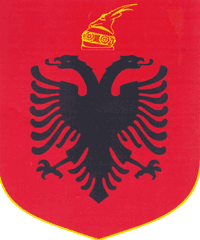 